с. Кичменгский ГородокО внесении изменений и дополненийв решение Муниципального Собрания от 11.12.2018 г. № 116 «О районном бюджете на 2019 год и плановый период 2020 и 2021 годов»Муниципальное Собрание РЕШИЛО:Внести в решение Муниципального Собрания Кичменгско-Городецкого муниципального района от 11 декабря 2018 года № 116 «О районном бюджете на 2019 год и плановый период 2020 и 2021 годов» следующие изменения:1.2. Раздел I. Основные характеристики районного бюджета изложить в следующей редакции:«1. Утвердить основные характеристики районного бюджета на 2019 год:общий объем доходов в сумме 807 082,4 тыс. рублей;общий объем расходов в сумме 807 848,5 тыс. рублей; дефицит бюджета в сумме  766,1 тыс. рублей.1.2. В приложении 4 к решению «Перечень главных администраторов доходов районного бюджета и закрепляемые за ними виды (подвиды) доходов на 2019 год и плановый период 2020 и 2021 годов»:- раздел «Администрация Кичменгско-Городецкого муниципального района» дополнить строкой следующего содержания:1.3. Приложения 1, 2, 6, 7, 9, 11, 13, 15 к решению изложить в новой редакции согласно приложениям 1, 2, 3, 4, 5, 6, 7, 8 к настоящему решению.1.4. Настоящее решение опубликовать в районной газете «Заря Севера» и разместить на официальном сайте Кичменгско-Городецкого муниципального района в информационно-телекоммуникационной сети «Интернет».Глава района                                                                                    Л.Н. Дьякова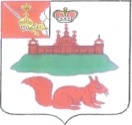 МУНИЦИПАЛЬНОЕ СОБРАНИЕКИЧМЕНГСКО-ГОРОДЕЦКОГО МУНИЦИПАЛЬНОГО РАЙОНАВОЛОГОДСКОЙ ОБЛАСТИМУНИЦИПАЛЬНОЕ СОБРАНИЕКИЧМЕНГСКО-ГОРОДЕЦКОГО МУНИЦИПАЛЬНОГО РАЙОНАВОЛОГОДСКОЙ ОБЛАСТИМУНИЦИПАЛЬНОЕ СОБРАНИЕКИЧМЕНГСКО-ГОРОДЕЦКОГО МУНИЦИПАЛЬНОГО РАЙОНАВОЛОГОДСКОЙ ОБЛАСТИРЕШЕНИЕРЕШЕНИЕРЕШЕНИЕот30.09.2019№1692392 02 20077 05 0000 150Субсидии бюджетам муниципальных районов на софинансирование капитальных вложений в объекты муниципальной собственности2392 02 39998 05 0000 150Единая субвенция бюджетам муниципальных районов2392 19 60010 05 0000 150Возврат прочих остатков субсидий, субвенций и иных межбюджетных трансфертов, имеющих целевое назначение, прошлых лет из бюджетов муниципальных районов